06/09/2023https://bionexo.bionexo.com/jsp/comprar/c_rpdc_2_impressao.jsp?id=304228550RESULTADO – TOMADA DE PREÇON° 2023108TP17ERGO Instituto de Gestão e Humanização – IGH, entidade de direito privado e sem fins lucrativos, classificadocomo Organização Social, vem tornar público o resultado da Tomada de Preços, com a finalidade deadquirir bens, insumos e serviços para o ERG GO - Instituto de Gestão e Humanização, com endereço àGOIÂNIA Av. Perimetral, Qd. 37 lt. 64 Nº 1650 – St. Coimbra, Goiânia – GO, CEP: 74.530-026.Cidade para recebimento:ID :304228550FaturamentoMínimoValidade daPropostaCondições dePagamentoFornecedorPrazo de EntregaFreteModerna Papelaria EireleAv.pio Xii, 250 - , GOIÂNIA -GO5dias apósR$ 100,0019/08/202330 ddlCIFconfirmaçãoGisele Pessoa Cruz - (62) 3271-3110OBSERVAÇÕES:*FATURAMENTO: O fornecedor deve faturar o pedido, com vencimentono prazo acordado, em nome do INSTITUTO DE GESTÃO E HUMANIZAÇÃO-IGH CNPJ: 11.858.570/0002-14 AV PERIMETRAL S/N QUADRA 37 LOTE 74PreçoUnitario doÍtem - R$Prog.EntregaValor Total doÍtem - R$Descrição do ProdutoCódigoFabricanteEmbalagemQuantidadeExcluirARQUIVOMORTOPAPELAO -UNIDADECAIXA ARQUIVO7253 MORTO OFICIO -padraoR$R$3und1002,8900 289,0000FITA ADESIVAEMPACOTADORATRANSP.FITA ADESIVAEMPACOTADORATRANSP.MONOFACE45X45(EMBALADORA)ROLO COMDIMENSOES DER$R$1725UNIDADE 15MONOFACE45MM X 45M -eurocel2,8900 43,3500-45MM X 45 M -ROLOSACO PLASTICOTRANSP.SACO PLASTICOTRANSPARENTER$R$50X80X12CM -> - 4097 50X80 ( PACOTE1427,9000 111,6000REFORCADO - (KILO )DE 1KG ) -MODERNAR$43,9500Total4https://bionexo.bionexo.com/jsp/comprar/c_rpdc_2_impressao.jsp?id=3042285501/2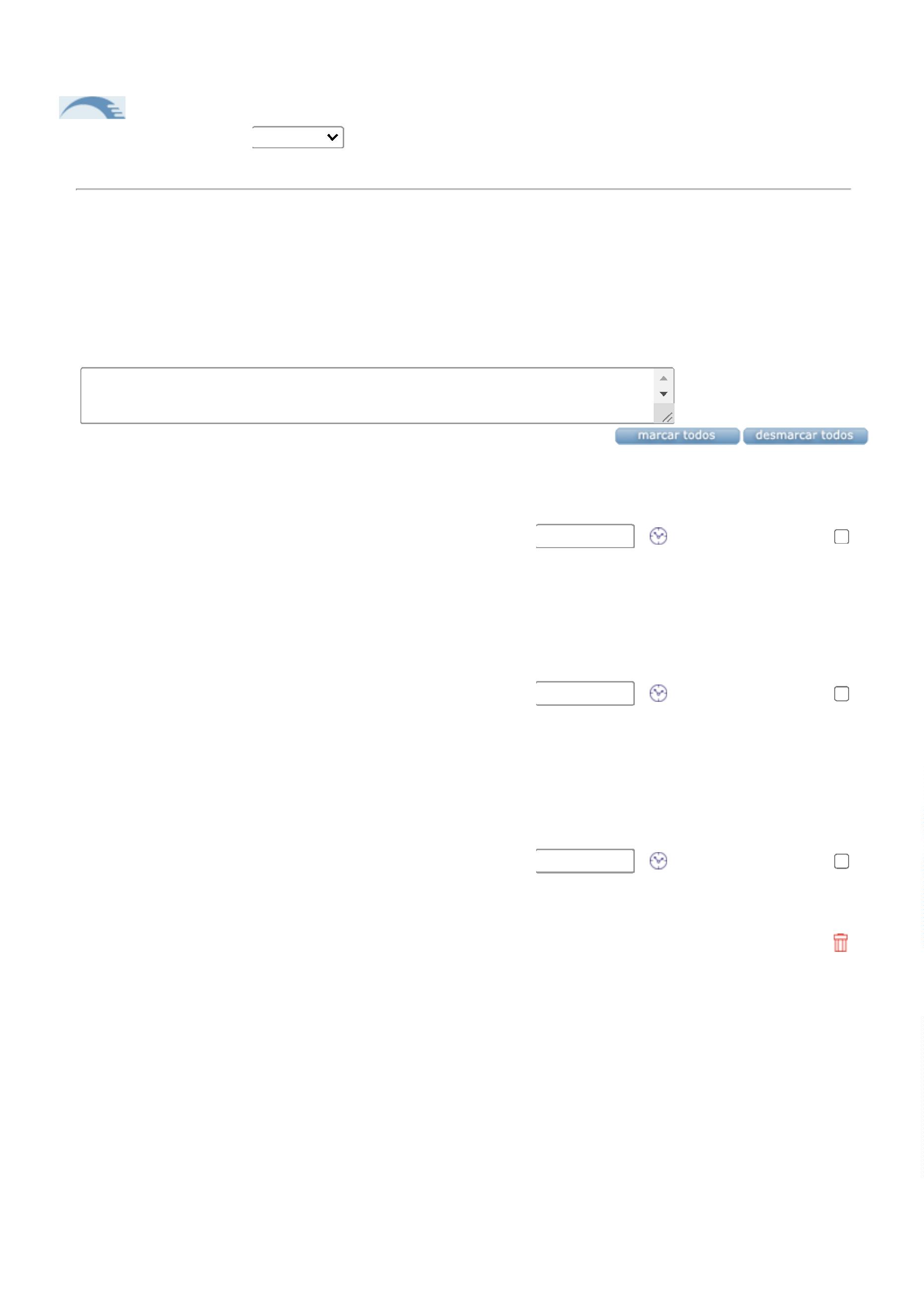 06/09/2023https://bionexo.bionexo.com/jsp/comprar/c_rpdc_2_impressao.jsp?id=304228550CondiçõesdePagamentoFaturamentoMínimoValidade daPropostaFornecedorPrazo de EntregaFretePapelaria Shalon EireliAv Mangueira S/n Vila Alzira Aparecida DeGoiania-goiás , 0 - , GOIÂNIA - GOCarlos Alberto Porto Queiroz Salatiel - (62) 3283-R$7,003 dias apósconfirmação30 ddl -Boleto15/09/2023CIF62680OBSERVAÇÕES:*FATURAMENTO: O fornecedor deve faturar o pedido, com vencimentono prazo acordado, em nome do INSTITUTO DE GESTÃO E HUMANIZAÇÃO-IGH CNPJ: 11.858.570/0002-14 AV PERIMETRAL S/N QUADRA 37 LOTE 74PreçoUnitarioEntrega do Ítem -R$Valor Totaldo Ítem - ExcluirR$Prog.Descrição do ProdutoCódigoFabricanteEmbalagemQuantidadeCANETAESFEROGRAFICAAZUL - 1 -CANETAESFEROGRAFICA 16615AZUL - UNIDADER$R$111530,5800 8,7000MASTERCOLA BASTAO 21GR - UNIDADECOLA BASTAO22G - brwR$R$376092,3800 7,1400MARCADOR DETEXTOPERMANENTEPRETO CD -UNIDADEMARCADORQUADROBRANCO CORPRETO - BRWR$R$40098151,7900 8,9500PASTA POLIONDAAZUL 6CM COMELASTICO -> PASTAPLASTICA EMPOLIONDA MODELOALVEOLAR NA CORAZUL MEDIDA DEASTA POLIONDA5.5TRANSPARENTE- ACPR$R$43938938661165,8700 35,22006CM D ALTURACOMPROMENTO8CM LARGURA8CM COMELASTICO32PINCEL MARCADORDE TEXTOCANETA MARCATEXTO -MASTERPRINT -MASTERPRINTR$R$6AMARELO -UNIDADE1,1800 7,0800R$Total67,0900R$Total Geral: R$511,0400https://bionexo.bionexo.com/jsp/comprar/c_rpdc_2_impressao.jsp?id=3042285502/2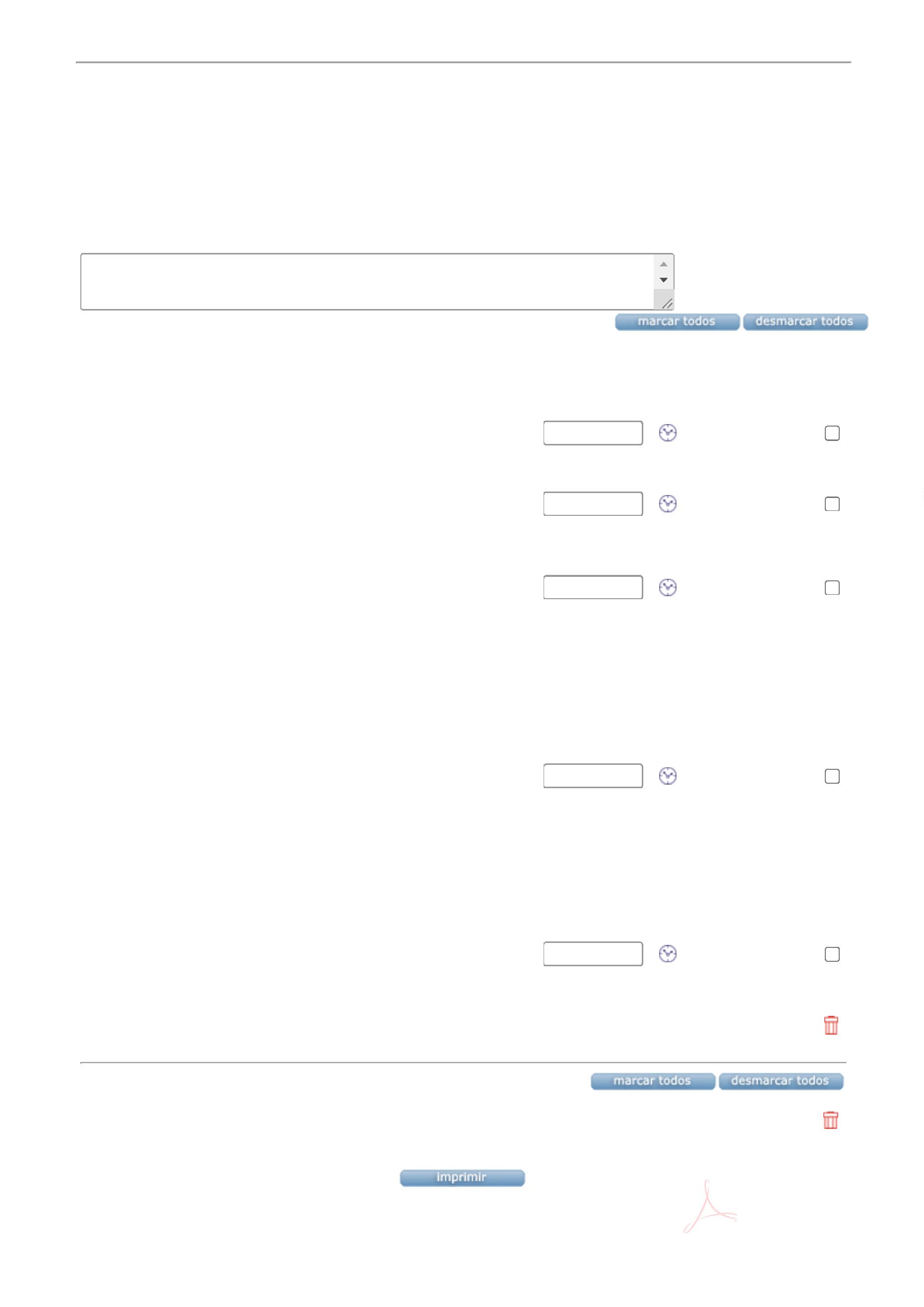 